Ośrodek Pomocy SpołecznejDzielnicy Żoliborz m.st. Warszawyul. Dembińskiego 301-644 WarszawaFORMULARZ DLA OSOBY UBIEGAJĄCEJ SIĘ O ZATRUDNIENIE1.	Imię (imiona) i nazwisko ......................................................................................................2.	Data urodzenia ......................................................................................................................3.	Dane kontaktowe ..................................................................................................................(wskazane przez osobę ubiegającą się o zatrudnienie)4.	Wykształcenie ……………………………………………………………………………... ...............................................................................................................................................................................................................................................................................................(nazwa szkoły i rok jej ukończenia)...............................................................................................................................................(zawód, specjalność, stopień naukowy, tytułzawodowy, tytuł naukowy)5.	Kwalifikacje zawodowe  ...................................................................................................................................................................................................................................................................................................................................................................................................................................................................................................................................................(kursy, studia podyplomowe lub inne formy uzupełnienia wiedzy lub umiejętności)6.	Przebieg dotychczasowego zatrudnienia .........................................................................................................................................................................................................................................................................................................................................................................................................................................................................................................................................................................................................................................................................(okresy zatrudnienia u kolejnych pracodawcóworaz zajmowane stanowiska pracy)7.	Dodatkowe dane osobowe, jeżeli prawo lub obowiązek ich podania wynika z przepisów szczególnych .....................................................................................................................................................................................................................................................................................................................................................................................................................................................................................................................................................................................................................................................................................................................___________________________________________________________________________OŚWIADCZENIA KANDYDATA:Oświadczam, iż zapoznałam(em) się z treścią Ogłoszenia o naborze oraz, że spełniam wymagania formalne określone przez Pracodawcę.Oświadczam, iż informacje podane w niniejszym Formularzu są zgodne 
z prawdą.Oświadczam, że posiadam obywatelstwo …………………………………..Oświadczam, iż posiadam pełną zdolność do czynności prawnych oraz posiadam pełnię praw publicznych. Oświadczam, że nie byłem(-am) skazany(-a) prawomocnym wyrokiem sądu za umyślne przestępstwo ścigane z oskarżenia publicznego lub umyślne przestępstwo skarbowe (dot. kandydatów na stanowisko urzędnicze).W przypadku zaproszenia mnie na rozmowę kwalifikacyjną, zobowiązuję się przedstawić do wglądu Pracodawcy dokumenty potwierdzające informacje zawarte 
w Formularzu. Zapoznałam(em) się z klauzulą informacyjną dotyczącą przetwarzania moich danych osobowych, w związku z rekrutacją na stanowisko – Kierownik Działu Pomocy Specjalistycznej (zatrudnienie w ramach umowy o pracę).……………………………Data i podpis kandydataKLAUZULA INFORMACYJNA DLA OSÓB UBIEGAJĄCYCH SIĘ O ZATRUDNIENIEDRUK KLAUZULI OPS.2020.2.2211KPWypełniając obowiązek informacyjny, spoczywający na Ośrodku Pomocy Społecznej Dzielnicy Żoliborz m.st. Warszawy w związku z udostępnieniem przez Panią/Pana danych osobowych, uprzejmie informujemy, że:Administratorem Pani/Pana danych osobowych  jest Ośrodek Pomocy Społecznej Dzielnicy Żoliborz m.st. Warszawy, adres: ul. Dembińskiego 3, 01-644 Warszawa.Administrator wyznaczył inspektora ochrony danych, z którym można się skontaktować poprzez e-mail: iod@ops-zoliborz.waw.pl lub pisząc na adres korespondencyjny, podany w punkcie 1. Administrator przetwarza Pani/Pana dane osobowe na podstawie art. 6 ust. 1 lit. c RODO 
w związku z art. 221 § 1 i § 4 Kodeksu pracy. W przypadku podania przez Panią / Pana innych danych osobowych, niż wymagane przepisami art. 221 § 1 i § 4 Kodeksu pracy, podstawą ich przetwarzania będzie dobrowolna zgoda, wyrażona na podstawie art. 6 ust. 1 lit. a i/lub 
art. 9 ust. 2 lit. a RODO, w związku z art. 221a § 1 i art. 221b § 1 Kodeksu pracy. Pani/Pana dane osobowe przetwarzane są w celu wzięcia udziału w postępowaniu rekrutacyjnym, w związku z naborem na stanowisko - Kierownik Działu Pomocy Specjalistycznej (zatrudnienie w ramach umowy o pracę) a po zakończeniu procesu rekrutacji – w celach archiwizacyjnych, zgodnie z ustawą o narodowym zasobie archiwalnym i archiwach. Odbiorcami Pani/Pana danych osobowych mogą być uprawnione przepisami prawa instytucje oraz podmioty, którym Administrator powierzył przetwarzanie danych osobowych (np. w zakresie obsługi informatycznej). Pani/Pana dane osobowe będą przechowywane przez okres realizacji celów wskazanych 
w ust. 4, a w przypadku przetwarzania danych na podstawie zgody - do czasu wycofania przez Panią/Pana zgody na przetwarzanie danych. W związku z przetwarzaniem Pani/Pana danych osobowych przysługują Pani/Panu następujące uprawnienia:prawo dostępu do danych osobowych, w tym prawo do uzyskania kopii tych danych;prawo do żądania sprostowania (poprawiania) danych osobowych;prawo do żądania ograniczenia przetwarzania danych osobowych;prawo do żądania usunięcia danych osobowych (tzw. prawo do bycia zapomnianym) 
– w przypadku przetwarzania danych na podstawie zgody.W związku z przetwarzaniem Pani/Pana danych na podstawie dobrowolnej zgody, przysługuje Pani/Panu prawo do cofnięcia tej zgody w dowolnym momencie. W przypadku powzięcia informacji o niezgodnym z prawem przetwarzaniu w Ośrodku Pani/Pana danych osobowych, przysługuje Pani/Panu prawo wniesienia skargi do organu nadzorczego właściwego w sprawach ochrony danych osobowych – Prezesa Urzędu Ochrony Danych Osobowych.W stosunku do Pani/Pana danych nie będą podejmowane zautomatyzowane decyzje (bez udziału człowieka), w tym dane nie będą profilowane. Administrator nie będzie przekazywać Pani/Pana danych do państw trzecich (spoza Europejskiego Obszaru Gospodarczego). Podanie danych wymaganych przez Administratora jest niezbędne do wzięcia udziału 
w postępowaniu rekrutacyjnym. Niepodanie tych danych uniemożliwi udział w postępowaniu. Podanie dodatkowych danych, przetwarzanych w oparciu o zgodę jest dobrowolne i nie ma wpływu na udział w postępowaniu rekrutacyjnym. 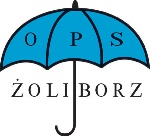 Warszawa, 30.06.2022 r.DyrektorOśrodka Pomocy Społecznej Dzielnicy Żoliborz m.st. Warszawyul. Dembińskiego 3, 01-644 WarszawaOgłasza nabór kandydatów na wolne stanowisko kierownicze urzędnicze:Kierownik Działu Pomocy Specjalistycznejw Ośrodku Pomocy Społecznej Dzielnicy Żoliborz m.st. Warszawy- zatrudnienie w ramach umowy o pracę w wymiarze 1 etatu(termin zgłoszeń: 11.07.2022 do godz. 16.00)Kierownik Działu Pomocy Specjalistycznejw Ośrodku Pomocy Społecznej Dzielnicy Żoliborz m.st. Warszawy- zatrudnienie w ramach umowy o pracę w wymiarze 1 etatu(termin zgłoszeń: 11.07.2022 do godz. 16.00)Do głównych zadań osoby zatrudnionej na tym stanowisku będzie należało między innymi:Do głównych zadań osoby zatrudnionej na tym stanowisku będzie należało między innymi:Organizacja pracy działu,Nadzór nad prawidłową realizacją zadań przez podległych pracowników, Akceptowanie planów pomocy  dla świadczeniobiorców pod względem merytorycznym oraz formalno-prawnym,Kontrola racjonalnego i zgodnego z prawem wykorzystania środków finansowych przyznanych na realizację zadań w zakresie pomocy społecznej przez podległych pracowników. Inicjowanie i koordynowanie zadań Ośrodka z zakresu wspierania rodzin przeżywających trudności (zwłaszcza w zakresie problemów opiekuńczo-wychowawczych),Organizowanie współpracy z instytucjami i organizacjami pozarządowymi w zakresie działań animacyjno-edukacyjnych i integracyjnych na rzecz społeczności lokalnej,Inicjowanie, opracowywanie i realizacja projektów i programów społecznych, w tym współfinansowanych w ramach środków zewnętrznych,Doradztwo, koordynacja przy wdrażaniu i realizacji projektów współfinansowanych ze środków unijnych EFS i środków zewnętrznych,Sprawozdawczość - przygotowywanie opracowań, ocen, analiz, informacji i wniosków dotyczących m.in. problemu bezrobocia, niepełnosprawności oraz dotyczących wolontariatu i współpracy ze środowiskiem lokalnym.Organizacja pracy działu,Nadzór nad prawidłową realizacją zadań przez podległych pracowników, Akceptowanie planów pomocy  dla świadczeniobiorców pod względem merytorycznym oraz formalno-prawnym,Kontrola racjonalnego i zgodnego z prawem wykorzystania środków finansowych przyznanych na realizację zadań w zakresie pomocy społecznej przez podległych pracowników. Inicjowanie i koordynowanie zadań Ośrodka z zakresu wspierania rodzin przeżywających trudności (zwłaszcza w zakresie problemów opiekuńczo-wychowawczych),Organizowanie współpracy z instytucjami i organizacjami pozarządowymi w zakresie działań animacyjno-edukacyjnych i integracyjnych na rzecz społeczności lokalnej,Inicjowanie, opracowywanie i realizacja projektów i programów społecznych, w tym współfinansowanych w ramach środków zewnętrznych,Doradztwo, koordynacja przy wdrażaniu i realizacji projektów współfinansowanych ze środków unijnych EFS i środków zewnętrznych,Sprawozdawczość - przygotowywanie opracowań, ocen, analiz, informacji i wniosków dotyczących m.in. problemu bezrobocia, niepełnosprawności oraz dotyczących wolontariatu i współpracy ze środowiskiem lokalnym.Informacja o warunkach pracy na danym stanowisku: Informacja o warunkach pracy na danym stanowisku: Miejsce pracy: Praca w budynku Ośrodka Pomocy Społecznej oraz na terenie Dzielnicy Żoliborz. Budynek dwukondygnacyjny z wejściem od ulicy i jedną klatką schodową. W obiekcie brak windy. Drzwi wejściowe do pomieszczenia pracy o szerokości ok. 0,9 m oraz przejścia i dojścia do stanowiska pracy uniemożliwiające poruszanie się wózkiem inwalidzkim. Ciągi komunikacyjne w budynku o szerokości ok. 1,40 m, uniemożliwiające poruszanie się wózkiem inwalidzkim. Stanowisko pracy: Stanowisko pracy związane jest z obsługą monitora ekranowego (powyżej 4 godzin dziennie), urządzeń biurowych, przemieszczaniem się wewnątrz budynku.Warunki zatrudnienia: Zatrudnienie na podstawie umowy o pracę w pełnym wymiarze czasu pracy.W przypadku osób podejmujących po raz pierwszy pracę na stanowisku urzędniczym, umowa o pracę może zostać zawarta na czas określony nie dłuższy niż 6 miesięcy. Pracownik podejmujący po raz pierwszy pracę na stanowisku urzędniczym zobowiązany jest do odbycia służby przygotowawczej (zgodnie z art. 16 ustawy z dnia 21 listopada 2008 r. o pracownikach samorządowych). Miejsce pracy: Praca w budynku Ośrodka Pomocy Społecznej oraz na terenie Dzielnicy Żoliborz. Budynek dwukondygnacyjny z wejściem od ulicy i jedną klatką schodową. W obiekcie brak windy. Drzwi wejściowe do pomieszczenia pracy o szerokości ok. 0,9 m oraz przejścia i dojścia do stanowiska pracy uniemożliwiające poruszanie się wózkiem inwalidzkim. Ciągi komunikacyjne w budynku o szerokości ok. 1,40 m, uniemożliwiające poruszanie się wózkiem inwalidzkim. Stanowisko pracy: Stanowisko pracy związane jest z obsługą monitora ekranowego (powyżej 4 godzin dziennie), urządzeń biurowych, przemieszczaniem się wewnątrz budynku.Warunki zatrudnienia: Zatrudnienie na podstawie umowy o pracę w pełnym wymiarze czasu pracy.W przypadku osób podejmujących po raz pierwszy pracę na stanowisku urzędniczym, umowa o pracę może zostać zawarta na czas określony nie dłuższy niż 6 miesięcy. Pracownik podejmujący po raz pierwszy pracę na stanowisku urzędniczym zobowiązany jest do odbycia służby przygotowawczej (zgodnie z art. 16 ustawy z dnia 21 listopada 2008 r. o pracownikach samorządowych). Wymagania niezbędne:Wymagania niezbędne:Obywatelstwo polskie (o stanowisko mogą ubiegać się również osoby nie posiadające obywatelstwa polskiego zgodnie z art. 11 ust. 2 i 3 ustawy z dnia 21 listopada 2008 r. o pracownikach samorządowych (t.j. Dz. U. z 2022 r., poz. 530 z późn.zm.),Pełna zdolność do czynności prawnych oraz korzystanie z pełni praw publicznych,Niekaralność za umyślne przestępstwo ścigane z oskarżenia publicznego lub umyślne przestępstwo skarbowe,Nieposzlakowana opinia,Wykształcenie wyższe II stopnia, Staż pracy min. 5 lat,   Doświadczenia zawodowe min. 5 lat, w tym min. 2 lata doświadczenia w kierowaniu pracownikamiObywatelstwo polskie (o stanowisko mogą ubiegać się również osoby nie posiadające obywatelstwa polskiego zgodnie z art. 11 ust. 2 i 3 ustawy z dnia 21 listopada 2008 r. o pracownikach samorządowych (t.j. Dz. U. z 2022 r., poz. 530 z późn.zm.),Pełna zdolność do czynności prawnych oraz korzystanie z pełni praw publicznych,Niekaralność za umyślne przestępstwo ścigane z oskarżenia publicznego lub umyślne przestępstwo skarbowe,Nieposzlakowana opinia,Wykształcenie wyższe II stopnia, Staż pracy min. 5 lat,   Doświadczenia zawodowe min. 5 lat, w tym min. 2 lata doświadczenia w kierowaniu pracownikamiWymagania dodatkowe:Wymagania dodatkowe:Znajomość regulacji prawnych:  ustawy o pomocy społecznej, ustawy o pracownikach samorządowych, ustawy o wspieraniu rodziny i systemie pieczy zastępczej, ustawy o przeciwdziałaniu przemocy w rodzinie, przepisów o ochronie danych osobowych, ustawy o dostępie do informacji publicznej, innych kodeks postępowania administracyjnego, ustawa o finansach publicznych, ustawa o pracownikach samorządowych, ustawy prawo zamówień publicznych, o ochronie danych osobowych,  ustawy o dostępie do informacji publicznej,  kodeksu postepowania administracyjnego,Znajomość obsługi komputera i urządzeń biurowych,Pożądane kompetencje:  samodzielność, sumienność, umiejętność organizacji pracy, odpowiedzialność, komunikatywność, umiejętność podejmowania decyzji, dyspozycyjność, umiejętność łatwego komunikowania się.Znajomość regulacji prawnych:  ustawy o pomocy społecznej, ustawy o pracownikach samorządowych, ustawy o wspieraniu rodziny i systemie pieczy zastępczej, ustawy o przeciwdziałaniu przemocy w rodzinie, przepisów o ochronie danych osobowych, ustawy o dostępie do informacji publicznej, innych kodeks postępowania administracyjnego, ustawa o finansach publicznych, ustawa o pracownikach samorządowych, ustawy prawo zamówień publicznych, o ochronie danych osobowych,  ustawy o dostępie do informacji publicznej,  kodeksu postepowania administracyjnego,Znajomość obsługi komputera i urządzeń biurowych,Pożądane kompetencje:  samodzielność, sumienność, umiejętność organizacji pracy, odpowiedzialność, komunikatywność, umiejętność podejmowania decyzji, dyspozycyjność, umiejętność łatwego komunikowania się.Wskaźnik zatrudnienia osób niepełnosprawnych: W miesiącu poprzedzającym datę upublicznienia ogłoszenia wskaźnik zatrudnienia osób niepełnosprawnych w jednostce, w rozumieniu przepisów o rehabilitacji zawodowej i społecznej oraz zatrudnianiu osób niepełnosprawnych, jest niższy niż 6 %. Wskaźnik zatrudnienia osób niepełnosprawnych: W miesiącu poprzedzającym datę upublicznienia ogłoszenia wskaźnik zatrudnienia osób niepełnosprawnych w jednostce, w rozumieniu przepisów o rehabilitacji zawodowej i społecznej oraz zatrudnianiu osób niepełnosprawnych, jest niższy niż 6 %. Wymagane dokumenty:Wymagane dokumenty:Podpisany odręcznie Formularz osoby ubiegającej się o zatrudnienie.Formularz osoby ubiegającej się o zatrudnienie – poniżej oraz do pobrania w pliku PDF i DOC na stronie Ośrodka www.ops-zoliborz.waw.pl/zatrudnienieW przypadku zakwalifikowania do II etapu rekrutacji kandydaci zobowiązani są dostarczyć do wglądu dokumenty potwierdzające informacje zawarte w Formularzu. Kandydaci zamierzający skorzystać z uprawnienia, o którym mowa w art. 13a ust. 2 ustawy 
o pracownikach samorządowych (tj. Dz.U. z 2019 r. poz. 1282 z późn.zm.) zobowiązani są dostarczyć do wglądu dokument potwierdzający niepełnosprawność.Osoba wybrana do zatrudnienia zobowiązana będzie dostarczyć przed nawiązaniem stosunku pracy  aktualne zaświadczenie o niekaralności z Krajowego Rejestru Karnego.Podpisany odręcznie Formularz osoby ubiegającej się o zatrudnienie.Formularz osoby ubiegającej się o zatrudnienie – poniżej oraz do pobrania w pliku PDF i DOC na stronie Ośrodka www.ops-zoliborz.waw.pl/zatrudnienieW przypadku zakwalifikowania do II etapu rekrutacji kandydaci zobowiązani są dostarczyć do wglądu dokumenty potwierdzające informacje zawarte w Formularzu. Kandydaci zamierzający skorzystać z uprawnienia, o którym mowa w art. 13a ust. 2 ustawy 
o pracownikach samorządowych (tj. Dz.U. z 2019 r. poz. 1282 z późn.zm.) zobowiązani są dostarczyć do wglądu dokument potwierdzający niepełnosprawność.Osoba wybrana do zatrudnienia zobowiązana będzie dostarczyć przed nawiązaniem stosunku pracy  aktualne zaświadczenie o niekaralności z Krajowego Rejestru Karnego.Osoby zainteresowane prosimy o dostarczenie wypełnionego Formularza w terminie do dnia 11.07.2022 r. do godziny 16.00 (data wpływu do Ośrodka). Dokumenty złożone w sposób niezgodny z wymaganiami ogłoszenia o naborze nie będą rozpatrywane, a kandydat nie będzie dopuszczony do dalszego etapu rekrutacji.Osoby zainteresowane prosimy o dostarczenie wypełnionego Formularza w terminie do dnia 11.07.2022 r. do godziny 16.00 (data wpływu do Ośrodka). Dokumenty złożone w sposób niezgodny z wymaganiami ogłoszenia o naborze nie będą rozpatrywane, a kandydat nie będzie dopuszczony do dalszego etapu rekrutacji.Dokumenty można przesłać za pośrednictwem operatora pocztowego na adres: Ośrodek Pomocy Społecznej Dzielnicy Żoliborz m.st. Warszawy, ul. Dembińskiego 3, 01-644 Warszawa z dopiskiem na kopercie: „Kierownik Działu Pomocy Specjalistycznej – nr 25/2022” lub złożyć osobiście w kancelarii Ośrodka – pok. nr 8 (adres jw.) lub przesłać w formie skanów za pośrednictwem poczty elektronicznej na adres: rekrutacja@ops-zoliborz.waw.plDokumenty można przesłać za pośrednictwem operatora pocztowego na adres: Ośrodek Pomocy Społecznej Dzielnicy Żoliborz m.st. Warszawy, ul. Dembińskiego 3, 01-644 Warszawa z dopiskiem na kopercie: „Kierownik Działu Pomocy Specjalistycznej – nr 25/2022” lub złożyć osobiście w kancelarii Ośrodka – pok. nr 8 (adres jw.) lub przesłać w formie skanów za pośrednictwem poczty elektronicznej na adres: rekrutacja@ops-zoliborz.waw.plPostępowanie rekrutacyjne na stanowisko „Kierownik Działu Pomocy Specjalistycznej” obejmuje następujące etapy: etap I – ocena formalna Formularzy złożonych przez kandydatów,etap II – ocena dokumentówetap III – rozmowa kwalifikacyjna.Wybrani w drodze analizy złożonych dokumentów aplikacyjnych kandydaci zostaną zaproszeni na kolejne etapy rekrutacji.Postępowanie rekrutacyjne na stanowisko „Kierownik Działu Pomocy Specjalistycznej” obejmuje następujące etapy: etap I – ocena formalna Formularzy złożonych przez kandydatów,etap II – ocena dokumentówetap III – rozmowa kwalifikacyjna.Wybrani w drodze analizy złożonych dokumentów aplikacyjnych kandydaci zostaną zaproszeni na kolejne etapy rekrutacji.Pracodawca zastrzega sobie prawo do odwołania w/w naboru w każdym czasie bez podania przyczyny 
oraz do zakończenia naboru bez wybrania żadnego z kandydatów.Pracodawca zastrzega sobie prawo do odwołania w/w naboru w każdym czasie bez podania przyczyny 
oraz do zakończenia naboru bez wybrania żadnego z kandydatów.Dotyczy naboru na stanowisko:Kierownik Działu Pomocy Specjalistycznejzatrudnienie w ramach umowy o pracęw wymiarze 1,00 etatu